Załącznik nr 1 do Ogłoszeniapostępowanie nr 22/SZ/2020DRUK OFERTOWYDANE WYKONAWCY:W odpowiedzi na Ogłoszenie o zamówieniu na usługi społeczne, zgłaszam/y przystąpienie do postępowania o udzielenie zamówienia publicznego na usługi społeczne, których przedmiotem jest:„Świadczenie usług medycznych w postaci opieki pielęgniarskiej dot. cudzoziemców osadzonych w Strzeżonym Ośrodku dla Cudzoziemców w m. Przemyśl”Oferuję/my realizację przedmiotu zamówienia za cenę oferty brutto:słownie: ……………………………………………………………………………………………………………………zgodnie z poniższą tabelą:Wzór do obliczenia ceny oferty brutto (4): cena ryczałtowa brutto za jeden miesiąc (3) x ilość miesięcy (2)Poszczególne ceny należy podać z uwzględnieniem dwóch miejsc po przecinku.* patrz Rozdział III pkt 1Oświadczam/y, że w cenie oferty zostały uwzględnione wszystkie koszty wykonania zamówienia.Oświadczam/y, że uważam/y się za związanego/ych niniejszą ofertą przez 30 dni licząc od upływu terminu składania ofert.Oświadczam/y, że zapoznałem/liśmy się z treścią Ogłoszenia wraz z załącznikami i nie wnoszę/simy do nich zastrzeżeń oraz przyjmuję/my warunki w nich zawarte.Oświadczam/y, że przedmiot zamówienia będę/dziemy realizować: (*niepotrzebne skreślić)- samodzielnie*- przy udziale podwykonawców*, zgodnie z poniższą tabelą:Oświadczam/y, że w przypadku przyznania mi/nam zamówienia, zobowiązuję/my się do zawarcia umowy w miejscu i w terminie wskazanym przez Zamawiającego.Oświadczam/y, że wypełniłem/liśmy obowiązki informacyjne przewidziane w art. 13 lub art. 14 Rozporządzenia wobec osób fizycznych, od których dane osobowe bezpośrednio lub pośrednio pozyskałem/liśmy w celu ubiegania się o udzielenie zamówienia publicznego                    w niniejszym postępowaniu.Zobowiązuję/my się przetwarzać powierzone mi/nam dane osobowe zgodnie z art. 28 Rozporządzenia  oraz z innymi przepisami prawa powszechnie obowiązującego, które chronią prawa osób, których dane dotyczą.             ….…………........................................................                                                                                                                                                                                   (podpis i pieczęć upoważnionego przedstawiciela Wykonawcy)………………………….…….. dnia ……….……..Załącznik nr 2 do Ogłoszeniapostępowanie nr 22/SZ/2020OŚWIADCZENIE WYKONAWCY O BRAKU PODSTAW DO WYKLUCZENIA Z POSTĘPOWANIAJa/my niżej podpisany/ni ………………………………….……………………………………………………………….                                                                        (Imię i nazwisko osoby/osób podpisujących oświadczenie)działając w imieniu i na rzecz:……………………………………………………………...………………………………………………………………………(pełna nazwa i adres Wykonawcy)składając ofertę w postępowaniu o udzielenie zamówienia publicznego na usługi społeczne pn.:„Świadczenie usług medycznych w postaci opieki pielęgniarskiej dot. cudzoziemców osadzonych w Strzeżonym Ośrodku dla Cudzoziemców w m. Przemyśl”   	Oświadczam/y, że nie podlegam/y wykluczeniu z postępowania na podstawie art. 24 ust. 1                         pkt 12-22  oraz art. 24 ust. 5 pkt 1 ustawy Prawo zamówień publicznych.…….……......................................................                                                                                                                                                                                  (podpis i pieczęć upoważnionego przedstawiciela Wykonawcy)…………………….……., dnia ……….……..……Oświadczam/y), że zachodzą w stosunku do mnie/nas podstawy wykluczenia z postępowania na podstawie art. ………… ustawy p.z.p. (podać mającą zastosowanie podstawę wykluczenia spośród wymienionych w art. 24 ust. 1 pkt 13-14, 16-20 lub art. 24 ust. 5 pkt. 1 ustawy p.z.p.).  Jednocześnie oświadczam/y, że w związku z ww. okolicznością, na podstawie art. 24 ust. 8 ustawy p.z.p. podjąłem/liśmy następujące środki naprawcze:………………………………………………………………………………………………………………………………………………………………………………………………………………………………………………………………………………………….……......................................................                                                                                                                                                                                  (podpis i pieczęć upoważnionego przedstawiciela Wykonawcy)…………………….……., dnia ……….….…..……Załącznik nr 3 do Ogłoszeniapostępowanie nr 22/SZ/2020OŚWIADCZENIE WYKONAWCY DOTYCZĄCE SPEŁNIANIA WARUNKÓW UDZIAŁU W POSTĘPOWANIU Ja / my niżej podpisany / ni ……………………………………………………………………………………………….                                                                                (imię i nazwisko osoby/osób podpisujących oświadczenie)działając w imieniu i na rzecz:………………………………………………………………………………………………………………………………..…….                                                                   (pełna nazwa i adres Wykonawcy) składając ofertę w postępowaniu o udzielenie zamówienia publicznego na usługi społeczne pn.:„Świadczenie usług medycznych w postaci opieki pielęgniarskiej dot. cudzoziemców osadzonych w Strzeżonym Ośrodku dla Cudzoziemców w m. Przemyśl”OŚWIADCZENIE DOTYCZĄCE WYKONAWCYOświadczam/y, że spełniam/y warunki udziału w postępowaniu określone przez Zamawiającego                          w Rozdziale V pkt. 1 ppkt 1.2. lit. a i b Ogłoszenia.…….……......................................................                                                                                                                                                                                  (podpis i pieczęć upoważnionego przedstawiciela Wykonawcy)…………………….……., dnia ……….….…..……OŚWIADCZENIE DOTYCZĄCE PODMIOTU, NA KTÓREGO ZASOBY POWOŁUJE SIĘ WYKONAWCA (należy wypełnić jeżeli Wykonawca przewiduje udział podmiotów trzecich)Oświadczam/y, że w celu wykazania spełniania warunków udziału w postępowaniu określonych w Rozdziale V pkt. 1 ppkt. 1.2 lit. a i b Ogłoszenia, Wykonawca, którego reprezentuję/my polega na zasobach następującego/ych podmiotu/ów:Oświadczam/y, że w stosunku do podmiotu/ów wymienionych w pkt. 1 nie zachodzą podstawy wykluczenia z postępowania w sytuacjach określonych w art. 24 ust. 1                               pkt. 13 – 22 oraz ust. 5  pkt. 1 ustawy p.z.p.…….……......................................................                                                                                                                                                                                  (podpis i pieczęć upoważnionego przedstawiciela Wykonawcy)…………………….……., dnia ……….….…..……Załącznik nr 4 do Ogłoszeniapostępowanie nr 22/SZ/2022WYKAZ OSÓBskierowanych przez Wykonawcę do realizacji zamówieniaJa / my niżej podpisany / ni …………………………………………………………………………………………….                                                              (imię i nazwisko osoby/osób podpisujących oświadczenie)działając w imieniu i na rzecz:…………………………………………………………………………………………………………………………………….(pełna nazwa i adres Wykonawcy)składając ofertę w postępowaniu o udzielenie zamówienia publicznego na usługi społeczne pn.:Świadczenie usług medycznych w postaci opieki pielęgniarskiej dot. cudzoziemców osadzonych w Strzeżonym Ośrodku dla Cudzoziemców w m. Przemyślw celu potwierdzenia spełnienia warunku udziału w postępowaniu określonego w Rozdziale V pkt. 1  ppkt. 1.2 lit. b Ogłoszenia:Oświadczam/y, że osoby wskazane w wykazie, które będą uczestniczyć w wykonywaniu zamówienia, posiadają wymagane uprawnienia. Wykaz osób, które będą uczestniczyć w wykonaniu zamówienia:    ...…….……...................................................  (podpis i pieczęć upoważnionego przedstawiciela Wykonawcy)…………………….……. dnia ……….……..……Załącznik nr 6 do Ogłoszeniapostępowanie nr 22/SZ/2020WZÓR ZOBOWIĄZANIAdo oddania do dyspozycji niezbędnych zasobów na potrzeby wykonania zamówieniaJa niżej podpisany …………………………………………………………………………………………………..….……             (imię i nazwisko osoby składającej oświadczenie)działając w imieniu i na rzecz:………………………………………………………………………………………………………………………………………(nazwa i adres podmiotu oddającego zasoby do dyspozycji Wykonawcy, składającemu ofertę)zobowiązuję się do oddania na podstawie art. 22a ustawy z dnia 29 stycznia 2004r – Prawo zamówień publicznych  (t. j. Dz. U. z 2019 r. poz. 1843 z późn. zm.)  niżej wymienionych zasobów :……………………………………………………………………………………………………………………………………………………………………………………………………………………………………………………………………………… (należy określić zasoby oddane do dyspozycji Wykonawcy składającemu ofertę)do dyspozycji Wykonawcy:………………………………………………………………………………………………………………………………………(nazwa Wykonawcy składającego ofertę)przy wykonaniu zamówienia pn.:Świadczenie usług medycznych w postaci opieki pielęgniarskiej dot. cudzoziemców osadzonych w Strzeżonym Ośrodku dla Cudzoziemców w m. PrzemyślPonadto oświadczam, iż:udostępniam Wykonawcy ww. zasoby, w następującym zakresie:………………………………………………………………………………………………...…………………………….…udostępnione przeze mnie zasoby będą wykorzystane przez Wykonawcę przy wykonaniu przedmiotowego zamówienia publicznego w następujący sposób:………………………………………………………….………………………………………………………………...……okres na jaki udostępniam Wykonawcy zasoby przy wykonywaniu zamówienia publicznego:……………………………………………………………………………………...……………………………….………………………………………… dnia …………………………			                                        …………………………………………………………………………                                                                                       (podpis osoby upoważnionej do składania oświadczeń woli                                                                                           w imieniu podmiotu oddającego do dyspozycji zasoby)BIESZCZADZKI ODDZIAŁ STRAŻY GRANICZNEJim. gen. bryg. Jana Tomasza Gorzechowskiego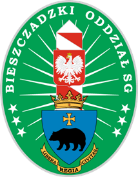    UNIA EUROPEJSKA   Fundusz Azylu, Migracji                          i Integracji 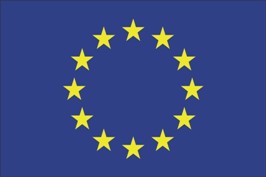 Pełna nazwa: ………………………………………………………………………………………………………………………………………………………………………………………………………………………………………………………..Imię i nazwisko osoby/osób upoważnionej/ych do reprezentacji Wykonawcy i podpisującej/ych ofertę: …………………………………………………………………………………………………………………………Adres: ulica ……………………………………..kod ………….. miejscowość …………………………..tel.: ………………………… faks: ……………………e-mail……………………………………….numer NIP …………………………………… numer REGON ………………………………………złPrzedmiot zamówieniaIlość miesięcy świadczenia usługiCena ryczałtowa brutto za  1 miesiąc świadczenia usługiCena oferty brutto1234Opieka pielęgniarska*12L.p.Firma/Nazwa i adres podwykonawcyZakres powierzony podwykonawcyBIESZCZADZKI ODDZIAŁ STRAŻY GRANICZNEJim. gen. bryg. Jana Tomasza Gorzechowskiego   UNIA EUROPEJSKA   Fundusz Azylu, Migracji                          i Integracji BIESZCZADZKI ODDZIAŁ STRAŻY GRANICZNEJim. gen. bryg. Jana Tomasza Gorzechowskiego   UNIA EUROPEJSKA   Fundusz Azylu, Migracji                          i Integracji Lp.Pełna nazwa/firma i adres pomiotu trzeciegoZakres udostępnionych zasobówBIESZCZADZKI ODDZIAŁ STRAŻY GRANICZNEJim. gen. bryg. Jana Tomasza Gorzechowskiego   UNIA EUROPEJSKA   Fundusz Azylu, Migracji                          i Integracji L.p.Imięi nazwiskoStaż pracyw zawodzie pielęgniarki /lat/Kwalifikacje zawodowe, wykształceniePodstawado dysponowania osobami1………………………………………………..……………………………………….………. Osoba będąca w dyspozycji Wykonawcy Osoba udostępniona przez inny podmiot 2………………………………………………..……………………………………….………. Osoba będąca w dyspozycji Wykonawcy Osoba udostępniona przez inny podmiot 3………………………………………………..…………………………………….…………. Osoba będąca w dyspozycji Wykonawcy Osoba udostępniona przez inny podmiot 4………………………………………………..……………………………………….………. Osoba będąca w dyspozycji Wykonawcy Osoba udostępniona przez inny podmiot 5………………………………………………..…………………………………….…………. Osoba będąca w dyspozycji Wykonawcy Osoba udostępniona przez inny podmiot 6………………………………………………..…………………………………….…………. Osoba będąca w dyspozycji Wykonawcy Osoba udostępniona przez inny podmiot BIESZCZADZKI ODDZIAŁ STRAŻY GRANICZNEJim. gen. bryg. Jana Tomasza Gorzechowskiego   UNIA EUROPEJSKA   Fundusz Azylu, Migracji                          i Integracji 